PAST LT. GOVERNORS ASSOCIATION 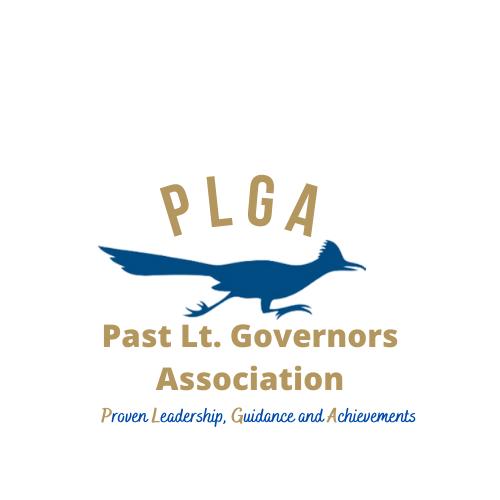               EXTRA MILE AWARDTO: All Club Presidents, Secretaries and Members of TX/OK DistrictPURPOSE: To explain the Past Lt. Governors Association requirements for nominations for the Extra Mile Award.The Past Lt. Governors Association (PLGA) awards a plaque each year to that deserving individual who has demonstrated, through devoted duty and dedicated deeds, above and beyond all other members of the District, that desire to go the extra mile in service to their fellow man, their community and world as a whole. In turn, that person exemplifies and lives out the principles of Kiwanis.The Extra Mile Award is given only via nomination by that member’s club, and every club in the District is welcome to nominate a candidate. The club member you feel has demonstrated these traits is eligible for consideration. The winner will be recognized at the TX-OK District Convention to be held in August of each year at locations through the District and will be awarded a TX-OK Foundation C.T. Bush Award.Every T-O Kiwanis member is eligible for nomination, even if he or she already holds a C.T. Bush Award. This award is intended to recognize individual members on the basis of exemplary service, regardless of any previously purchased award by them or on their behalf. Nominations will be considered without regard for any past giving participation or generosity with either the District or Kiwanis International.REQUIREMENTS: The Club President and Secretary shall submit to the Chairperson of the Extra Mile Award, to be received no later than June 15th, a letter, not to exceed two pages that delineates those outstanding qualities of the nominee. Please explain your rationale as to why this person is nominated and is an outstanding candidate for this award. The nominee should be a current club member. In your letter, please describe to the Board why you have nominated that person and describe all their services to the club, to the community and beyond. There can be only one nominee from each club.The letter should contain your club name, location and division number. Please forward the assembled paperwork to:Joe Holland304 El Paseo St, Denton, TX 76205-8564Remember, all applications must be received no later than June 15th.Thank you, one and all, for your great cooperation and participation. Given the many fine individuals with whom we serve in Kiwanis, I am sure the nominee selected will greatly appreciate being nominated by the club and recognized by PLGA.Sincerely, Joe Holland(940) 206-5177, joetrek1700@gmail.com                       